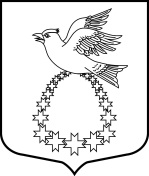 Администрация Вистинского  сельского поселения Кингисеппского муниципального районаЛенинградской областиП О С Т А Н О В Л Е Н И Е17.05.2023 г.  №  66В соответствии с Федеральным законом от 06.10.2003 № 131-ФЗ «Об общих принципах организации местного самоуправления в Российской Федерации», Постановлением Правительства Российской Федерации от 31.08.2018 № 1039 «Об утверждении Правил обустройства мест (площадок) накопления твёрдых коммунальных отходов и ведения их реестра», руководствуясь Уставом Вистинского сельского поселения Кингисеппского муниципального района Ленинградской области, на основании заявления ООО «Цементно-Бетонные изделия» от 03.04.2023 г. № 215 и заключение Роспотребнадзора по Ленинградской области в Кингисеппском, Волосовском, Сланцевском районах от 10.05.2023 г. администрация Вистинского сельского поселения.ПОСТАНОВЛЯЕТ:Внести в реестр сведений о создании места (площадки) накопления твердых коммунальных отходов на территории Вистинского сельского поселения (далее – реестр ТКО) информацию (сведения) о местах (площадок) накопления ТКО ООО «Цементно-Бетонные изделия», изложив реестр согласно Приложению к настоящему Постановлению. Специалисту по ЖКХ Шматок А.Н. обеспечить размещение на официальном сайте Вистинского сельского поселения в информационно-телекоммуникационной сети «Интернет» данного Постановления и уведомить заявителя  о принятом решении.Настоящее постановление вступает в силу с момента его подписания.Контроль за исполнением настоящего Постановления оставляю за собой.Заместитель главы администрации				                          Е. В. Бердюгина  Исп. Шматок А.Н., тел. 8 (813) 75-67-133О внесении в реестр сведений о создании места накопления ТКО на территории Вистинского сельского поселения.